2020 ECOLOGY REPORTECOLOGY Commission Annual Review:Completed Projects: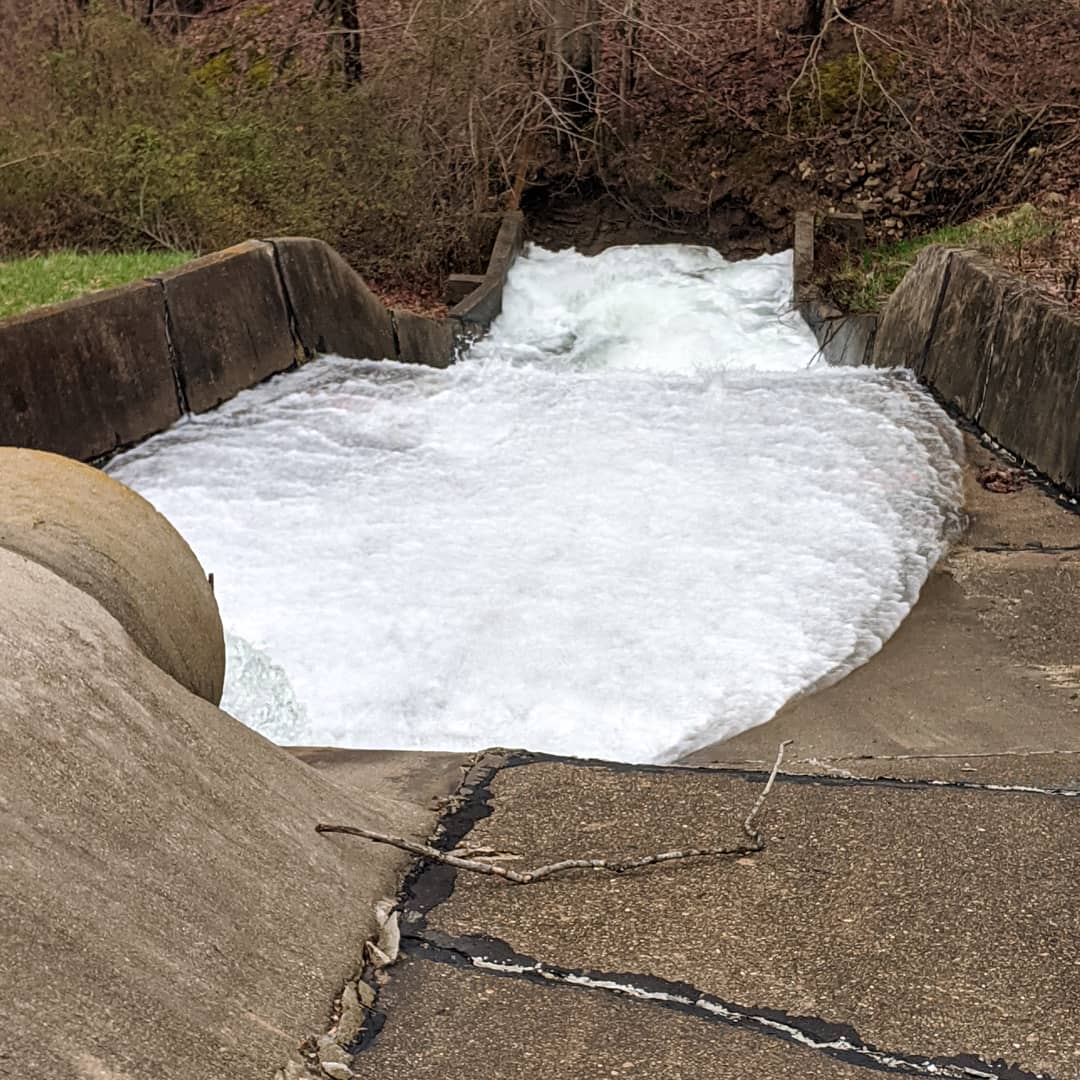 Trail 6 constructed between CSCD Office and ClubhousePickleball Courts painted on Centerlake Park Basketball CourtAll buoys GPS marked and added to GISCoffer dam work completed on Antelope, Grizzly, and GroundhogCore samples taken from Cordry Dam SpillwayGPS all CSCD Hiking Trails and added to public GIS mapReplaced decking at old Beach House2020 ProjectsCordry Dam Spillway engineering and designCreate pollinator habitat across from beachCoffer Dam restoration possible on Cougar Drive & Bass CT/ Centerlake as funds are availableImprove rest room access at Centerlake ParkImprove communication and measures to prevent Zebra Mussel infestationsCoordinating with CSLOA on a “Welcome-Packet” for new Freeholders that will include a Parks & Rec brochure and other Ecology-related mediaOther272 Ecology-related work orders completed with 558 labor hours expended; most hours expended mowing, raking the beach, and pushing the leaves at the compost pile2020 Deer Reduction Hunt once again completed with no safety violations; 18 deer have been harvested in this season’s hunt